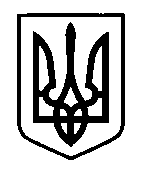 УКРАЇНАПрилуцька міська радаЧернігівська областьУправління освіти Про внесення змін до тендерного комітетуКеруючись Законом України «Про публічні закупівлі» від 25 грудня 2015 року № 922-VIII (із наступними змінами та доповненнями), відповідно до Розділу 5 Положення про Управління освіти Прилуцької міської ради, затвердженого рішенням міської ради (72 сесія 7  скликання) від 15 вересня 2020 року №15, на виконання Положення про тендерний комітет управління освіти Прилуцької міської ради, затвердженим наказом управління освіти Прилуцької міської ради від 20 травня 2020 року №94, з метою забезпечення мінімальної кількості членів тендерного комітету, визначеної чинним законодавством, для здійснення безперервної діяльності тендерного комітету управління освіти Прилуцької міської ради та на час відсутності члена тендерного комітету Козачок Ю.В.НАКАЗУЮ:Унести зміни до складу тендерного комітету управління освіти Прилуцької міської ради та ввести до складу тендерного комітету головного бухгалтера централізованої бухгалтерії управління освіти Прилуцької міської ради 
Ступак В.В. як члена тендерного комітету.Контроль за виконанням наказу залишаю за собою.В. о. начальникауправління освіти міської ради 			                    		О.П. КолошкоЗ наказом ознайомлена                                                                        В.В. Ступак15 липня 2021 рокуНАКАЗм. Прилуки                                    № 85